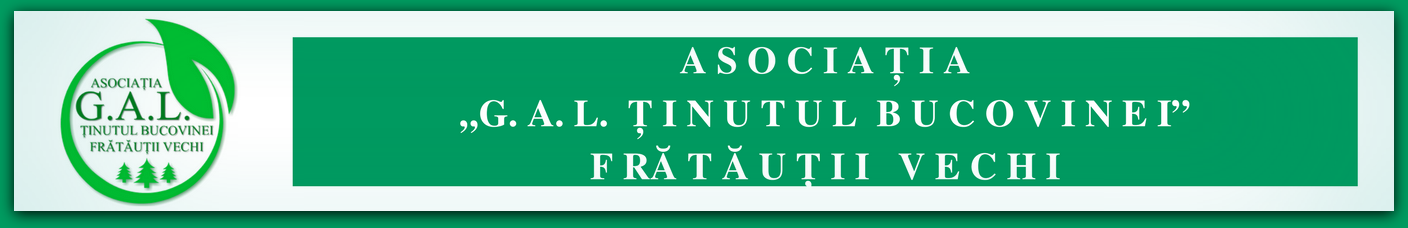 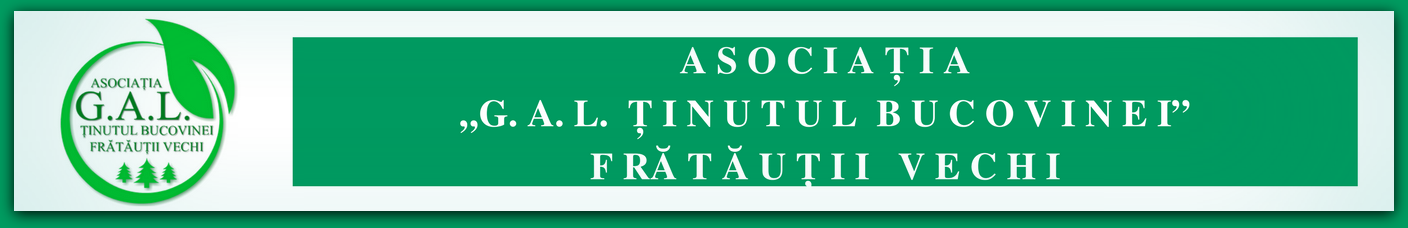 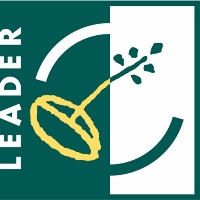 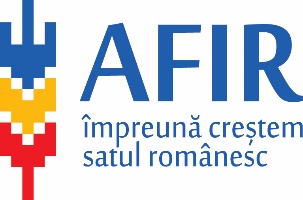 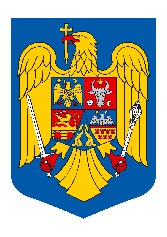 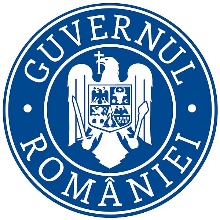 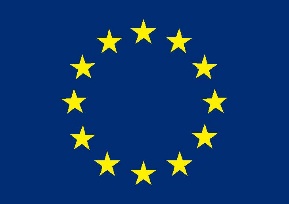 Formular FSP01 - Declarație proprie răspundereDeclarație proprie răspundereSubsemnatul/a ____________________________, legitimat cu BI/CI seria ___, număr _______, în calitate de ____________________________, cunoscând prevederile art. 292 din Codul penal cu privire la falsul în declaraţii, declar faptul că am luat la cunoștință și respect prevederile OG nr. 66/2011 privind evitarea conflictului de interese și prevederile Cap. XII al SDL – ”Descrierea mecanismelor de evitare a posibilelor conflicte de interese conform legislației naționale”. Declar că nu mă aflu în conflict de interese în legătură cu proiectele depuse la Asociația GAL  Ținutul Bucovinei Frătăuții Vechi în cadrul Apelului de Selecție a proiectelor nr. _________ lansat în perioada _____________________.Nume:	_________________Funcția:	_________________Semnătura:	_________________Data:		_________________Formular FSP02 – Fișa de evaluareNumăr de înregistrare: _____/ _________FIȘA DE EVALUAREInformații generale cu privire la solicitant și la proiectTitlu proiect: ____________________________________________________________________________________________________________________________________________Denumire solicitant:	________________________________________________Amplasare proiect:		________________________________________________Statut juridic solicitant:	________________________________________________Date personale reprezentant legalNume: 		_____________________________________________________Prenume:		_____________________________________________________Număr de telefon:	_____________________________________________________Verificarea criteriilor de selecție a proiectuluiPentru această submăsură pragul minim este de 5 puncte și reprezintă pragul sub care nici un proiect nu poate intra la finanţare. Observații: ...................................................................................................................................................................................................................Metodologie de aplicat pentru evaluarea criteriilor de selecţie- Măsura 6S1. Proiecte în UAT-uri cu IDUL mic:peste 55între 45-55sub 45Tabelul cu UAT-urile componente GAL și Indicele dezvoltării umane locale - IDUL aferent.S2. Proiecte care generează locuri de muncăse acordă câte 5 puncte pentru fiecare loc de muncă nou creatse acordă câte 10 puncte pentru fiecare loc de muncă creat destinat persoanelor defavorizateS3. Proiecte realizate de fermieri în scopul diversificării activitățiiS4. Proiecte implementate de tineri până 40 aniS5. Proiecte implementate de femeiFormular FSP03 - Fișa de solicitare a informațiilor suplimetare – Măsura 6Nr. / ……/ ……………..FIȘA DE SOLICITARE A INFORMAȚIILOR SUPLIMENTAREALE CRITERIILOR DE SELECȚIECătre 		______________________ Referitor la: Cererea de finanțare nr. _______/ _____________ Proiect:	________________________________In atenția Domnului/ Doamnei Responsabilul legal de proiect,Stimate/ă Domn/DoamnăVă aducem la cunoştinţă faptul că în urma analizei Cererii de finanțare, înregistrată la Asociația GAL „Ținutul Bucovinei” Frătăuții Vechi cu numărul _______/ _____________, de către experţii GAL a rezultat necesitatea clarificării unor subiecte pe care vi le prezentăm în PARTEA I din acest formular.Vă rugam să completaţi Formular FSP04 - Răspunsul solicitantului la informații suplimentare şi să-l returnaţi prin poștă sau personal la sediul GAL din Sat Frătăuții Vechi nr 8, Comuna Frătăuții Vechi, județul Suceava în maxim 5 zile lucrătoare de la data primirii.Menţionăm că cererea dumneavoastră de finanţare va fi declarată neeligibilă în cazul în care răspunsul dumneavoastră nu ne parvine în termenul menţionat sau documentele nu satisfac cerinţele sau nu oferă clarificările solicitate.Toate documentele solicitate vor fi transmise în trei exemplare.Cu stimă,Director executiv:			__________________ Semnătură și ștampilă:		__________________Data:					__________________1.	Date de identificare a solicitantului•	Denumirea organizaţiei/ Nume solicitant: _______________________________________________________________________•	Cod Unic de înregistrare:	___________________________________________•	Numele şi prenumele responsabilului legal de proiect: _______________________________________________________________________2.	Numărul de înregistrare a cererii de finanţare:	_________________________3.	Subiecte de clarificat:Pentru motivarea răspunsului dumneavoastră va rugam sa ataşaţi următoarele documente1. ______________________________________ în original/ copie legalizate/ copie2. ______________________________________ în original/ copie legalizate/ copie3. ______________________________________ în original/ copie legalizate/ copieFormular FSP04 - Răspunsul solicitantului la informații suplimentare Nr GAL ____/ _________Nr Solicitant ____/ _________Către 		Asociația GAL „Ținutul Bucovinei” Frătăuții VechiReferitor la: Cererea de finanțare nr. _______/ _____________ Proiect:	________________________________In atenția Domnului Director executivStimate DomnCa urmare a Fișei de solicitare a informațiilor suplimetare nr _____/ ___________ vă transmitem următoarele precizări Declar că sunt de acord cu modificările şi ataşez următoarele documente solicitate:1. ______________________________________ în original/ copie legalizate/ copie2. ______________________________________ în original/ copie legalizate/ copie3. ______________________________________ în original/ copie legalizate/ copieReprezentant legal(Nume şi prenume) 			__________________Semnătură și ștampilă:		__________________Data:					__________________Formular FSP05 – Raportul de evaluareMăsura 7/DI 3.1 Suma alocat pe sesiune EURO: Număr de proiecte depuse: Număr de proiecte selectate:Valoare totală a proiectelor selectate:Formular FSP06 – Notificarea cererilor de finanțare declarate eligibileNr ______/__________Notificarea cererilor de finanțare declarate eligibile Către 		______________________ Referitor la: Cererea de finanțare nr. _______/ _____________ Proiect:	________________________________In atenția Domnului/ Doamnei Responsabilul legal de proiect,Stimate/ă Domn/DoamnăVă aducem la cunoştinţă faptul că în urma analizei Cererii de finanțare, înregistrată la Asociația GAL „Ținutul Bucovinei” Frătăuții Vechi cu numărul _______/ _____________, de către experţii GAL aceasta a fost declarată eligibilă.Cererea de finanţare depusă de dumneavoastră a întrunit un punctaj de ____ puncte.Cu stimă,Director executiv:			__________________Semnătură și ștampilă:		__________________Data:					__________________Formular FSP07 – Raportul de contestații Număr înregistrare ____/__________Număr sesiune de lansare a apelului de selecție: ___RAPORT DE contestațiiPentru sesiunea de cereri de proiecte derulate în perioada ___________________ pentru Măsura 7 – „Sprijin pentru activități turistice și recreaționale”, corespondentă cu Submăsura 6.4 „Sprijin pentru investiţii în crearea şi dezvoltarea de activităţi non-agricole”, PNDR 2014 -2020Proiecte neeligibile Proiecte eligibile neselectateProiecte eligibile selectateAprobat Comisia de soluționare a contestațiilorFormular FSP08 – Raportul de selecție Măsura 7/DI 3.1 Suma alocat pe sesiune EURO: Număr de proiecte depuse: Număr de proiecte selectate:Valoare totală a proiectelor selectate:Formular FSP09 – Fișă de transmitere a documentelorNr. ____/ _________Către OJFIR SuceavaPrin prezenta vă transmitem următoarele documente:Copie a Raportului de selecție final pentru sesiunea de proiecte ___________În cazul în care Raportul final nu este avizat de către Directorul executiv, se va depune o Copie după documentul de mandatCopie după Declarațiile pentru evitarea conflictului de interese pentruExperți evaluatori din cadrul GALMembrii Comitetului de selecțieCu stimă,Director executiv:			__________________Semnătură și ștampilă:		__________________Data:					__________________Criteriul de selecțieCriteriul de selecțiePunctajPunctaj ProiectS1Proiecte în UAT-uri cu IDUL mic:Max 20S1peste 5510S1între 45-5515S1sub 4520S2Proiecte care generează locuri de muncăMax 30S2se acordă câte 5 puncte pentru fiecare loc de muncă nou creatS2se acordă câte 10 puncte pentru fiecare loc de muncă creat destinat persoanelor defavorizateS3Proiecte realizate de fermieri sau de fermieri beneficiari ai măsurii M1/2A în scopul diversificării activității15S4Proiecte implementate de tineri până 40 ani15S5Proiecte implementate de femei20TOTAL PUNCTAJ100ExpertSemnăturăExpert 1/ Nume, prenumeExpert 2/ Nume, prenumeDocumente de prezentatPuncte de verificat în cadrul documentelor prezentateCererea de finanțareDoc 1 Studiul de fezabilitateSe vor corela informațiile furnizate în cadrul doc 1 cu mențiunile din secțiunea A5 din Cererea de finanțare.Încadrarea se realizează funcție de IDUL localității în care se realizează proiectul. În condițiile în care proiectul se implementează pe raza mai multor UAT – uri care au IDUL în categorii de valori diferite, se va calcula dimensiunea economică a fermei pe fiecare UAT în parte și se va acorda punctaj pentru acel UAT care are dimensiunea economică aferentă cea mai mare. În condițiile în care, valorile calculate ale dimensiunii economice aferente UAT sunt egale, se va puncta IDUL cel mai favorabil solicitantului. Nr crtUATIDULNr crtUATIDUL1Vicovu de Sus66,238Gălănești61,072Bălcăuți56,239Grămești51,713Bilca63,4510Grănicești59,394Calafindești58,6611Mușenița45,985Dornești56,1012Satu Mare52,066Frătăuții Noi58,5613Vicovu de Jos65,167Frătăuții Vechi63,9314Voitinel56,91Documente de prezentatPuncte de verificat în cadrul documentelor prezentateDoc 1 Studiul de fezabilitateAcest criteriu se punctează prin analizarea Secțiunii 6 - Estimări privind forţa de muncă ocupată prin realizarea investiţiei din Studiul de fezabilitate. Punctarea se va face prin verificarea subpunctului 6.2 Estimări privind forţa de muncă ocupată prin realizarea investiţiei (Locuri de muncă nou-create ….).Se vor acorda 0 puncte în condițiile în care nu apare nici un loc de muncă specificat. De asemenea solicitantul trebuie să specifice câte din locurile de muncă create sunt pentru persoane defavorizate. Dacă această specificație nu apare se consideră că nu sunt create locuri de muncă pentru persoane defavorizate.Punctarea acestui criteriu se face în funcție de numărul de locuri nou create ca urmare a implementării proiectului. Pentru fiecare loc de muncă nou creat se va acorda câte 5 puncte dar nu mai mult de 30 puncte. În condițiile în care solicitantul creează locuri de muncă pentru persoane defavorizate se vor acorda câte 10 puncte pentru fiecare loc de muncă dar nu mai mult de 30 de puncte.În accepțiunea acestui ghid din categoria persoanelor defavorizate fac parte:-	șomeri sau inactivi;-	persoane aparținând minorității rome;-	persoane cu dizabilități; -	adulți cu vârsta cuprinsă între 25-64 ani care nu au absolvit învățământul obligatoriu-	tineri absolvenți de învățământ liceal sau universitarSolicitantul are obligația de a păstra numărul de locuri de muncă nou create pe toată durata de monitorizare a proiectului.Documente de prezentatPuncte de verificat în cadrul documentelor prezentateCererea de finanțareDoc 1 Studiu de fezabilitateAlte documente atașarea Cererii uni ce APIACriteriul de selecție se consideră îndeplinite în cazul în care solicitanții întrunesc condiția la data depunerii Cererii de Finanțare. Nu există obligativitatea menținerii acesteir condiții pe toată perioada de valabilitate a Contractului de Finanțare.Activitatea agricolă trebuie demonstrată prin înregistrarea solicitantului în Registrul Unic de Identificare – APIA și/ sau în Registrul exploatațiilor – ANSVSA/Registrul agricol (la Primărie) cu cel puţin 12 luni consecutive înainte de depunerea Cererii de Finanțare iar veniturile obținute din activitatea agricolă trebuie să reprezinte cel puțin 50% din total veniturilor din exploatare în anul precedent depunerii Cererii de Finanțare.Exploataţia trebuie să îndeplinească următoarele condiţii:a. Exploataţia este înregistrată obligatoriu în Registrul Unic de Identificare – APIA, în Registrul agricolși/ sau în Registrul exploatațiilor – ANSVSA cu cel putin 12 luni consecutive înaintea depuneriicererii de finanţare;b. Solicitantul se încadrează în categoria micro‐întreprindere/ întreprindere mică.Documente de prezentatPuncte de verificat în cadrul documentelor prezentateCererea de finanțareDoc 1 Studiul de fezabilitateDoc 20: Alte documente justificativeCarte de identitate titularCertificat constatator emis de ONRCCertificat de înregistrare emis de ONRCPunctarea acestui criteriu se va face pe baza verificării actului de identitate, după cum urmează:Persoană fizică autorizată (PFA), cu vârsta sub 40 de ani la data depunerii Cererii de Finanţare a proiectului;Societate cu răspundere limitată, cu asociat unic persoană fizică cu vârsta sub 40 ani la data depunerii Cererii de Finanţare a proiectului.Întreprindere individuală, Întreprindere familială, titularul – întreprinzator persoană fizică cu vârsta sub 40 ani la data depunerii Cererii de Finanţare a proiectului.Solicitanții care nu îndeplinesc acest criteriu vor primi 0 puncte.Documente de prezentatPuncte de verificat în cadrul documentelor prezentateCererea de finanțareDoc 1 Studiul de fezabilitateDoc 20: Alte documente justificativeCarte de identitate titularCertificat constatator emis de ONRCCertificat de înregistrare emis de ONRCPunctarea acestui criteriu se va face pe baza verificării actului de identitate, după cum urmează:-	Persoană fizică autorizată (PFA) femeie;-	Societate cu răspundere limitată, cu asociat unic femeie-	Întreprindere individuală, Întreprindere familială, titularul – femeie.Solicitanții care nu îndeplinesc acest criteriu vor primi 0 puncte.Nr crt.Referinţa (document /pct . din doc.)Subiecte de clarificat123Întocmit de: Nume/Prenume …………………… Semnătura		DATA………..Nr crt.Referinţa (document /pct . din doc.)Precizare123Data înregistrării la GALData înregistrării la GALData înregistrării la GALData înregistrării la GALData înregistrării la GALCriterii de selecțieCriterii de selecțieCriterii de selecțieCriterii de selecțieCriterii de selecțieNr. crtSub-Msura PNDRNumărul măsurii GALNr apel/AnulRegiuneaJudețulProiecte retraseProiecte neeligibile/neconfrmeProiecte eligibile electateNr. ordineAnLunaZiTitlul proiectuluiSolicitantJudetLocalitateValoare nereambursabilă (EURO)Contribuție privată (EURO)PunctajS1S2S3S4S51TOTALNr crtNumăr înregistrare GALProiectSolicitantNr crtNr înreg GALProiectSolicitantCriteriu selecție Criteriu selecție Criteriu selecție Criteriu selecție Criteriu selecție Criteriu selecție S1S2S3S4S5TotalÎnainte de contestațieÎnainte de contestațieÎnainte de contestațieÎnainte de contestațieÎnainte de contestațieÎnainte de contestațieDupă contestațieDupă contestațieDupă contestațieDupă contestațieDupă contestațieDupă contestațieNr crtNr înreg GALProiectSolicitantCriteriu selecție Criteriu selecție Criteriu selecție Criteriu selecție Criteriu selecție Criteriu selecție S1S2S3S4S5TotalÎnainte de contestațieÎnainte de contestațieÎnainte de contestațieÎnainte de contestațieÎnainte de contestațieÎnainte de contestațieDupă contestațieDupă contestațieDupă contestațieDupă contestațieDupă contestațieDupă contestațieNr crtNumele și prenumeleFuncțiePublic/ PrivatDomeniul de activitateRural/ UrbanSemnăturaPreședinteMembruData înregistrării la GALData înregistrării la GALData înregistrării la GALData înregistrării la GALData înregistrării la GALCriterii de selecțieCriterii de selecțieCriterii de selecțieCriterii de selecțieCriterii de selecțieNr. crtSub-Msura PNDRNumărul măsurii GALNr apel/AnulRegiuneaJudețulProiecte retraseProiecte neeligibile/neconfrmeProiecte eligibile electateNr. ordineAnLunaZiTitlul proiectuluiSolicitantJudetLocalitateValoare nereambursabilă (EURO)Contribuție privată (EURO)PunctajS1S2S3S4S51TOTALCererea de finanțare în 2 exemplare (1 original și 1 copie)Însoțită de copii dupăFișa de verificare a conformitățiiFișa de verificare a criteriilor de eligibilitateFișa de verificare a criteriilor de selecție